Samenvatting gesprek Kitty Baas en Ronald von Piekartz
Bij de Kapstok, woensdag 30 januari van 15.00-16.30

Betreft:
Verkennend gesprek vanuit Cmk/Cultuurwijshengelo module visie ontwikkeling.

Nav een voorgesprek met Kerngroep Cultuurwijshengelo is er uitgekomen dat Ronald vanuit Saxion meehelpt om vorm en inhoud te geven aan visie ontwikkeling binnen de kapstok omtrent cultuureducatie.

Samenvatting:
Het was een zeer aangenaam gesprek, waarbij duidelijk werd dat vanuit de Kapstok een sterke ambitie  is om cultuuronderwijs verder inhoud te geven.
Fijn was ook dat Kitty zich voorbereid had op het gesprek.
Er wordt al veel gedaan aan cultuuronderwijs echter de terechte vraag van Kitty was, als ik deze taak niet meer heb of ziek wordt wie neemt het dan over en is het dan goed geborgd en verduurzaamd?
Dit is een mooie start om op voort te borduren.
Ronald heeft zijn site laten zien, waarop informatie staat rondom speciaal onderwijs en visieontwikkeling. kitty is hier nu van op de hoogte.
https://cmkin2school.weebly.com/visie-ontwikkeling.html

Afspraken:
Kitty zorgt voor 5 collega's, waaronder ook Sandy ,die in een eerste visiebijeenkomst bij elkaar komen.
Dit doen we op dinsdag 12 februari van 14.30-16.00.
Ronald zorgt in co-creatie met Kitty voor de bijeenkomst.

We maken gebruik van oa de volgende documenten; ontwikkelkaart Visie van SLO , handreiking SLO, Startdocument visie en beleid voor talentontwikkeling in kunst en cultuur (werkblad VO)en poster Kompas Cultuuronderwijs.
Waarbij leerplankader van het slo, met extra aandacht voor het creatieve proces (onderzoeksfase en evaluatie) , 21 eeuwse vaardigheden en horizontale/ verticale leerlijnen vakinhoudelijk leidend zullen zijn.

Deze bijeenkomst moet opleveren dat er in een korte notitie vanuit de algemene visie van de Kapstok een geëxpliciteerd fundament voor cultuuronderwijs komt te liggen.
Aandachtspunt is dat er rekening gehouden wordt met kwaliteit van het team, het zijn veelal doeners, dus snel in de actie. En ook een gedreven team.
We zullen daarom in deze eerste bijeenkomst een halt op de plaats gaan maken en een wat meer theoretische benadering volgen.
Waarbij telkens verwezen wordt naar praktijkvoorbeelden, daar waar de Kapstok al sterk in is. Maar ook gekeken wordt naar participatie in ICCwijkprojecten Hengelo.

Ronald zal zsm een conceptvoorstel voor het inrichten van de bijeenkomst maken en in overleg met Kitty uitwerken.

Doelgroep, leerling-populatie is qua leerinhoud ongeveer vanaf groep 5 en hoger.

Vanuit dit aftasten is het de bedoeling dat keuzes voor leerlijnen, lesmethodes? en uitingen op de website gemaakt gaan worden.

In een tweede bijeenkomst zal dit een vervolg krijgen, waarbij het visiedocument zo uitgewerkt wordt dat het presentabel is naar het gehele team toe.
Daarvoor zal het onderdeel communicatieplan gehanteerd worden. Ook zal bekeken worden in hoeverre talentenonderwijs binnen de kapstok leeft en waarom?

Draagkracht en ambitie zijn voorwaarde voor een werkende visie in de praktijk en niet enkel op papier.
Hiervoor is verbeeldingskracht hard nodig, zowel op microniveau, maar ook als visie op onderwijs in het algemeen, macroniveau.

Zie hiervoor tedtalk van Sir Ken Robinson
https://youtu.be/TZvtP6k4DOA

Met groetConcept bijeenkomst Visieontwikkeling  12 februari 15.00-16.30 bij de Kapstok, krabbenbosweg? Of Hassinkweg??? Graag in lokaal met een beamer en geluid.TITEL VAN DE BIJEENKOMST:AMOREDeelnemers op alfabetische volgorde:Kitty Baars, ICC-erHans FeenstraSandy de Munck MortierRonald von Piekartz, SaxionIngrid TiemsWesley WestenbergGraag vooraf thuis volgend filmpje bekijken.Met de volgende kijkvragen;Wat vind jij een waardevol stukje in de tedtalk qua inhoud?Wat vind je een waardevol beeld qua vormgeving?Waar werd je warm van?Wat is de strekking van het verhaal volgens jou?Welke visie op onderwijs zit hierachter?Zie Ted talk, de kracht van verbeelding, van Sir Ken Robinson, kijktijd 5.14 minuten
https://youtu.be/TZvtP6k4DOADaarnaast kun je eventueel alvast wat rondstruinen op de volgende site https://cmkin2school.weebly.com/visie-ontwikkeling.htmlSPOORBOEKJE van vanmiddag15.00-15.151a en b Visieontwikkeling algemeen15.15-15.302  Starter/warming up Korte terugblik op thuisopdracht15.30-16.153 Werken met ontwikkelkaart visie slo16.15-16.304 Kunsteducatie waarom? En afronding/vooruitblikOpzet bijeenkomst: AMOREOpening met korte toelichting op doel van de bijeenkomst, liefst door Kitty.15.00-15.151a Visieontwikkeling algemeen
We starten een module visieontwikkeling, conform de inhoud van overzicht cultuurwijsheidhengelo(een intakegesprek en twee teamsessies). Het resultaat is een visie/missiestuk voor cultuureducatie. Uitgangspunten oa; aanpassen website; basis voor leerlijnen. 
Kapstok wil cultuureducatie (ook erfgoed) duidelijker verwoorden, verbinden met andere vakken, meer aandacht voor creativiteit en 21-eeuwse vaardigheden. 1b Vandaag leveren we een korte notitie op vanuit de algemene visie van de Kapstok en om zo tot  een helder geëxpliciteerd fundament voor cultuuronderwijs te komen.De notitie is een zgn. “levend document” en is niet al te dogmatisch van aard. Ook is het vandaag niet echt nodig om alles al communicatief naar team toe te hebben. Het gaat erom dat er beweging ontstaat.Het is iets meer dan verkennend, maar nog niet definitief. Het is richtinggevend.15.15-15.302  Starter/warming up  Korte terugblik op thuisopdracht. Welke inzichten heeft de TedTalk opgeleverd?Vanuit deze macro-vraag, welke visie op onderwijs zit hierachter, bespreken wat we kunnen gaan doen richting mesoniveau, De Kapstok als uitgangspunt. Waartoe leren wij?Korte toelichting op curriculaire spinnenweb, wat moet en mag in het onderwijs.Ingaan op The golden circle van Sinek, om zo op een simpeler manier te komen tot een visie en een missie. The why, how en what zijn leidend. We werken nu de vijf elementen van een visie uit. Ik maak korte opnames per deelnemer van de antwoorden op onderstaande vragen.Een goede visie bevat 5 elementen. Deze elementen zijn:Hoger doel “Wij maken innovatieve sportkleding voor elke atleet”Of“Inspiratie en innovatie geven aan elke atleet in de wereld”Uitdagend doel waar wil je heen?Kernwaarden     waar sta je voor?Kernkwaliteiten waar ben je goed in?Uniciteit              waar ben je uniek in?AMOREHierna kort ingaan op criteria van een visie. Met dit beeld in achterhoofd telkens verder werken.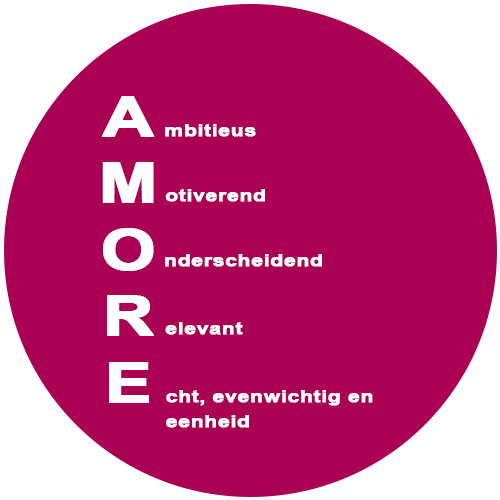 15.30-16.153 Werken met ontwikkelkaart visie slo	 t/m blz 11Doel ontwikkelkaartHet doel van deze ontwikkelkaart is om als team, in dialoog met elkaar, een gezamenlijke visie te ontwikkelen, deze aan te scherpen en de visie schriftelijk vast te leggen.Op welke wijze lezen we nu het beleidsplan van Attendiz, Attendiz got talent? Wat staat zijn overeenkomsten en wat zijn de afwijkingen met de dromen die jullie hebben.Uitdelen van beleidsplan als document.16.15-16.304 Kunsteducatie waarom?Bekijken filmpje Kunsteducatie broodnodig voor het brein van Marc Mieras. Kijktijd 5 minuten. Met de volgende kijkvragen; Wat zijn de belangrijkste argumenten die Marc noemt?Op welke wijze zien we deze argumenten terug in onze ontwikkelkaart? The Why?https://youtu.be/phQZ5J-lhTQAfronding:Samenvatten en voorstel volgende meeting. Datum en met wie?Wie doet wat? En wat is het doel?De volgende meeting meer richting uitwerken van de documenten icc format cultuurplan 1 en 2.Bekijken van plek van ICC wijkprojecten mbt horizontale leerlijnen. Samenhang in vakken.Zie https://youtu.be/x4fDmomS0SMEn ingaan op SLO leerplankader, vooral mbt het creatieve proces.Ook kijken naar laat maar leren.nl, verticale leerlijnenEn schoolfolio.nl ivm volgend beoordelen?Uitdelen  handreiking; SLO ko aan ll met een spec.onderwijsbehoefteVoorbeeldOndersteuning bij Cultuureducatie in schoolplan/jaarplannen 
Pilotschool
Onderstaande tekst kan aangescherpt of afgezwakt worden, moet schoolspecifiek gemaakt worden!Wat verstaat onze school onder cultuureducatie (begrip, visie, doel)?
(de school maakt onderstaande tekst schoolspecifiek)
Begrip 
Onder cultuureducatie verstaan we: de vakken behorende tot Kunstzinnige Oriëntatie en 
erfgoed (met name binnen Oriëntatie op Jezelf en de Wereld en Literatuur binnen Taal), en nieuwe media. Bij cultuureducatie komt de leerling in contact met externe expertise in de vorm van cultuurontmoetingen, in en buiten school (museumbezoek, voorstellingen, kunstenaars etc.). De cultuurontmoetingen worden gekoppeld aan aanverwante cultuurvakken op school en van daaruit aan andere relevante vakken binnen en buiten KO en OJW.
Visie
Cultuureducatie moet verwonderen, inspireren en leerlingen aan het denken zetten.
Cultuureducatie willen we zien als doel en als middel. Het gaat om ontwikkeling van kennis, vaardigheden en houding binnen de kunstdisciplines en erfgoed zelf. Maar ook om de sociaal-emotionele ontwikkeling en ontwikkeling van het lerend vermogen in het algemeen, met cultuur als voertuig. Hierdoor is cultuureducatie een wezenlijk aspect van brede vorming en ontwikkeling van de leerling. Cultuureducatie dient de leefwereld van de leerling als uitgangspunt te nemen en wordt daardoor betekenisvol.
De leerling ervaart dat cultuurontmoeting (externe expertise) en onderwijs elkaar versterken.
Net als bij kernvakken worden bij cultuureducatie de vorderingen van leerlingen vastgelegd.
De school investeert in de culturele vakbekwaamheid van het team: van het management, van de ICC’er in haar coördinerende interne en externe rol, en van de groepsleerkrachten,.
School en culturele instellingen in de omgeving maken deel uit van het culturele netwerk in Hengelo.
Doelen
Als dit deel concreter moet, dan m.b.v. TULE en Leerplankader KO formuleren. In dat geval kunnen een aantal onderstaande punten naar ‘acties’.
- Voor cultuureducatie gaan de groepsleerkrachten uit van de lesdoelen uit de relevante methoden. Voor meer overkoepelende doelen raadplegen we, samen met de educatief medewerkers TULE (met name kerndoelen 54, 55 en 56 met tussendoelen) en Leerplankader KO (van SLO) 
- De doelen kennen productieve, receptieve en beschouwende componenten. Hierbinnen is aandacht voor persoonlijke en sociaal-emotionele vorming en ontwikkeling
- We realiseren de doelen binnen de reguliere schoolvakken voor KO en erfgoed, en binnen thematische/culturele projecten 
- Door lessen en projecten samen ontstaan leerlijnen, waardoor leerlingen voortbouwen op wat ze geleerd hebben. Naast cultuurvakken komen in de projecten ook andere vakgebieden aan bod.
- De duurzaamheid van de ontwikkelde doorgaande leerlijnen wordt versterkt door vastlegging in een digitaal systeem
- Door samenwerking met culturele professionals worden culturele doelen verdiept en krijgt talentontwikkeling speciale aandacht
- Door het volgen en vastleggen van culturele vorderingen van de individuele leerling realiseren we meer cultuuronderwijs op maat 
- Vanwege de eigen aard van de vakken bieden we cultuureducatie in principe vakken gesplitst aan. In projecten staat de onderlinge samenhang centraal
- Waar mogelijk wordt het binnenschoolse programma in samenhang gebracht met naschools aanbod. De betrokkenheid van ouders/opvoeders is erg belangrijk bij dit punt.
- Het totale bijscholingsprogramma voor teamleden is gericht op verhoging van de kwaliteit van cultuureducatie
- De school faciliteert de ICC’er in voldoende mate, zodat zij haar interne en externe taak naar behoren kan vervullen.Wat is de samenhang tussen de onderwijskundige visie en de visie op cultuureducatie?
(de school maakt onderstaande tekst school specifiek)
Kernpunten uit de onderwijskundige visie trekken we door naar cultuureducatie (zie ook cultuureducatie als middel)
Bijv. aansluiten bij leefwereld en mogelijkheden kind etc. De didactische aanpak waar mogelijk doortrekken etc. (generieke aspecten). 
Denk bijv. aan 21-eeuwse vaardigheden en creatief proces in Leerplankader KO  (bijv. onderzoek en reflectie)Welke onderdelen kent cultuureducatie?
(de school maakt onderstaande tekst school specifiek)
- tekenen
- handvaardigheid
- muziek
- drama
- dans
- literatuur (binnen Taal)
- nieuwe media
- erfgoeddisciplines (erfgoed bij geschiedenis, techniek, etc.)Welk activiteitenaanbod is er (kort, per onderdeel)?
(de school maakt onderstaande tekst school specifiek)
- Het reguliere aanbod van kunst- en erfgoedvakken: 
deze schoolvakken worden gegeven volgens het vastgestelde weekrooster. De methodelessen worden geactualiseerd via de 4 fasen uit het ‘creatieve proces’ uit het Leerplankader KO: oriënteren, onderzoeken, uitvoeren en evalueren. De fasen gelden voor alle kunstvakken  
- De ICC-wijkprojecten: 
culturele/thematische projecten met cultuurontmoetingen sluiten aan op de reguliere cultuurvakken. Het thema van deze projecten wordt door de ICC’ers van de scholen per wijk vastgesteld. Per leerjaar wordt vervolgens het subthema met bijbehorende (aanverwante) cultuurdiscipline bepaald. De cultuurontmoetingen worden uitgewerkt door de relevante culturele instellingen (de verticale doorgaande leerlijn). Door de groepsleerkracht wordt de cultuurontmoeting op school gekoppeld aan het aanverwante schoolvak door  voorbereidende en verwerkingsles(sen). Zeker bij de wijkprojecten wordt de cultuurontmoeting niet alleen gekoppeld aan relevante vakken bij KO en OJW, maar ook aan andere vakken als Taal en rekenen/wiskunde (de brede horizontale doorgaande leerlijn). 
- Wijkscholen kunnen bij de projecten samen o.a. opening en eindpresentatie organiseren
- Het KoS-programma: 
bij dit programma wordt per leerjaar voor Hengelo vastgesteld welke discipline centraal staat. De cultuurontmoeting wordt door de groepsleerkracht minimaal gekoppeld aan het aanverwante vakgebied binnen kunstzinnige oriëntatie of erfgoed.
- De school neemt deel aan het KoS-programma en aan de ICC-wijkprojecten. 
- De school legt de culturele vorderingen van de individuele leerling vast in het (aangepaste) leerlingvolgsysteem. Voor de cultuurdisciplines worden criteria ontwikkeld met een generiek en/of vakspecifiek karakter. Nadruk ligt op het ontwikkelingsproces dat de leerling doormaakt, zodat de leerkracht daarop kan inspelen tijdens het onderwijsproces.

Welke methoden en materialen worden gebruikt?
(de school maakt onderstaande tekst school specifiek)
- tekenen 
- handvaardigheid)
- muziek
- drama
- dans
- literatuur (binnen Taal)
- nieuwe media
- erfgoeddisciplines (erfgoed bij geschiedenis, techniek, etc.)Hoe worden inzet en prestaties van leerlingen beoordeeld?
(de school maakt onderstaande tekst school specifiek, bijv. observaties, portfolio, feedback-gesprekken)Hoe vindt overleg, samenwerking en ondersteuning plaats (op school en in de regio)?
(de school maakt onderstaande tekst school specifiek)
De ICC’er heeft een belangrijke interne en externe rol. Zo is er intern regelmatig overleg met groepsleerkrachten en management. Extern is er regelmatig wijkoverleg met collega’s van (wijk)scholen, educatief medewerkers en Commissie Kunsteducatie Hengelo. 
De Saxion Hogeschool verzorgt in grote mate de deskundigheidsbevordering van het team: management, ICC’er en groepsleerkrachten.

Samenwerking binnen/met IKC/BSO
Opvang en begeleiding van talenten voor cultuurdisciplines. 
Benutten van specifieke deskundigheden binnen het team. 
Externe specialisten.
Betrokkenheid ouders. Welke netwerken worden gebruikt (regionaal)?  
(de school maakt onderstaande tekst school specifiek)
Naast het interne netwerk maakt de school gebruik van professionele contacten binnen het externe netwerk: Gemeente Hengelo, Programma Raad, Directeurenoverleg, ICC-wijkbijeenkomsten, coördinatoren van culturele instellingen, educatief medewerkers en Commissie Kunsteducatie. CriteriaVisie moet:AmbitieusStem geven aan dromen en passies. Stimuleren tot actie om dromen te verwezenlijken.MotiverendInspireren, raken en in beweging brengen. Positieve energie geven.OnderscheidendAuthentieke en unieke kern van organisatie weergeven. Duidelijk maken waarin organisatie zich onderscheidt. Relevant:Relevant zijn voor belanghebbenden in ieder geval medewerkers, leerlingen en ouders.Echt:Evenwichtig:Eenheid:Essentiële kern van de organisatie weergeven.Balans brengen tussen culturele tegenstellingen.Door co-creatie en krachtige samenwerking zijn gevormd.